Р Е П У Б Л И К А	Б Ъ Л ГА Р И Я МИНИСТЕРСТВО НА ЗДРАВЕОПАЗВАНЕТО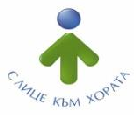 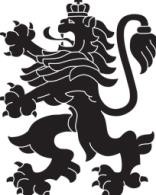 РЕГИОНАЛНА ЗДРАВНА ИНСПЕКЦИЯ – ВРАЦА 	гр. Враца 3000	ул. „Черни Дрин” № 2	тел: 092/62 63 77   e-mail: rzi@rzi-vratsa.com	ИНФОРМАЦИОНЕН БЮЛЕТИНза периода  14.03.2022г. – 20.03.2022г.ИЗВЪРШЕНИ СЪВМЕСТНИ ПРОВЕРКИ ПО СПАЗВАНЕ НА ПРОТИВОЕПИДЕМИЧНИТЕ МЕРКИ, СЪГЛАСНОЗАПОВЕД №РД-01-686/05.08.2021Г.НА МИНИСТЪРА НА ЗДРАВЕОПАЗВАНЕТОДЕЙНОСТ НА ДИРЕКЦИЯ „НАДЗОР НА ЗАРАЗНИТЕ БОЛЕСТИ“ЕПИДЕМИЧНА ОБСТАНОВКАЗа периода 14.03.2022г.- 20.03.2022 г.. в отдел „Противоепидемичен контрол“ на РЗИ-Враца са съобщени и регистрирани както следва:ДЕЙНОСТИ В ОТДЕЛ „МЕДИЦИНСКИ ИЗСЛЕДВАНИЯ“:+	–ДЕЙНОСТ НА ДИРЕКЦИЯ „МЕДИЦИНСКИ ДЕЙНОСТИ“ДЕЙНОСТ НА ДИРЕКЦИЯ „ОБЩЕСТВЕНО ЗДРАВЕ“АНАЛИЗ НА ДЕЙНОСТТА НА РЗИ – ВРАЦА ПО КОНТРОЛ НА ТЮТЮНОПУШЕНЕТО ЗА ПЕРИОДА 14.03.2022 г. - 20.03.2022 г.За периода 14.03.2022 г. – 20.03.2022 г. РЗИ – Враца е осъществила 31 проверки. Проверени са  8 заведения за обществено хранене, 3 детски и учебни заведения, 9 лечебни заведения и 11 закрити обществени места.За изминалия период на отчитане не са констатирани нарушения на въведените забрани и ограниченията на тютюнопушене.Няма издадени предписания и актове.Д-Р ИРЕНА ВИДИНОВАЗа Директор на РЗИ-Враца/съгл. Заповед №РД-01-215/06.08.2021г./Период от 14.03 - 20.03.2022 г.РЗИМВРБАБХОбщи нска админ истрац ияОбла стна адми нистр ацияСъвм естниПредп исания,проток оли, разпореждан ияАУ АНСиг нал и Окр про куратур аИзвършени проверки - общо7711121100072000Заведения за обществено хранене2241192Търговски обекти134310755Нощни заведения8Обекти с обществено предназначение3137Лечебни заведения1411Други обекти (бензиностанции и други)45228Данни включително до 20.03.2022 г.Данни включително до 20.03.2022 г.Брой проби:Брой проби:Общо13192От тях Взети последните 24 часа / до 12.000Брой получени резултати до момента13192Брой положителни случаи , с натрупванеОБЩО 25990 ЗА ОБЛ.ВРАЦА, ОТ ТЯХ21859 ИЗЛЕКУВАНИ2958 АКТИВНИ, от тях (2868домашно лечение + 90 хоспитализирани )1173 ПОЧИНАЛИОбщ брой издадени предписания на контактни и на потвърдени случаи,с натрупване47292Общ брой под карантина, с натрупване53285Издадени направления 4А27Бр. взети проби за PCR изследване – 27 бр.4Бр. взети проби за изследване на антитела - 0 бр.Бр. взети проби за изследване на антигенни - 0 бр.Администриране на процеса по регистрация на лечебните заведения за извънболнична помощ и хосписите5Проверки по чл. 93 от Закона за здравето по жалби и сигнали при нарушаване на правата на пациентите3Контрол на медицинската документация128Проверки по методиката за субсидиране на лечебните заведения3Контрол на лекарствени продукти, заплащани със средства от бюджета на Министерството на здравеопазването за лечение на заболявания извън обхвата на задължителното здравно осигуряване1Контрол на дейността по медицинската експертиза9Контрол	върху	дейността	на	лечебните	заведения	и	медицинските специалисти. Проверки на лечебните заведения за болнична и извънболничнапомощ, проверки по чл. 93 от Закона за здравето3Обработени документи в РКМЕ678Контрол на територията на областта по Закона за контрол върху наркотичните вещества и прекурсоритеКонтрол на обектите за търговия на едро и дребно с лекарствени продукти пореда на Закона за лекарствените продукти в хуманната медицинаИздадени предписанияИзвършени проверки119Взети проби за анализ46Мониторинг и контрол на радиационни параметри на средата по държавен здравен контрол37Дейности и прояви, свързани с международни и национални дни, посветени на здравен проблемЗдравна оценка на седмични разписанияУчастие в ДПК1Разпространине на печатни и аудио-визуални, здравнообразователни, информационни и методични материалиИздадени предписанияИздадени АУАН